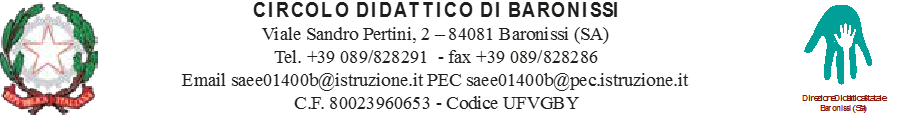 Plesso Scuola ____________________________Modulo di evacuazione Rischio (specificare se simulazione Incendio o Terremoto) ____________________________A.S. _______________Scuola ___________________________________ data____________________Classe ___________________________________ Piano___________________Allievi:Presenti:Evacuati:
Dispersi*:Feriti *:Punto di raccolta: __________________________ colore (se presente) ______________Firma del docente responsabile dell’evacuazione:________________________________N.B. * segnalazione nominativa